01.05.2020  – matematyka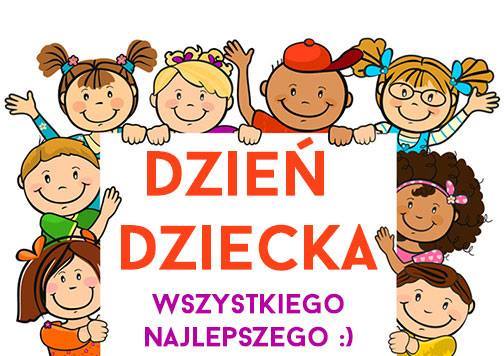 Poniżej znajdziesz ciekawe zagadki logiczne i ich wyjaśnienia:https://matematykawpodstawowce.pl/przerywniki-lekcji-zagadki-logiczne/